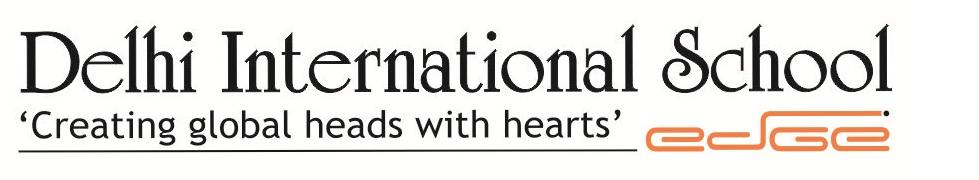 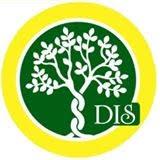                                KG syllabus for Assessment 2018EnglishOral:We shall overcome.Wonderful Vegetables.Row  Row  Row  the boat.EnglishWritten:Articles  ‘a’, ‘an’This / ThatLook and Write ( from a,e,i,o,u vowels)MathsOral:Number NamesCounting  51-100MathsWritten:Addition and SubtractionNumber Names(1-10)Counting 51-100After, Between and Before.EVS Oral:Our CountryWater and AirEVSWritten:Our CountryWater and AirHindiOral:                                                                        ट्रैफिक सिग्नलHindiWritten:क से ज्ञ तक ( Missing Letters)चित्र  पहचान  कर दो अक्षर के शब्द लिखोचित्र  पहचान  कर तीन  अक्षर के शब्द लिखो